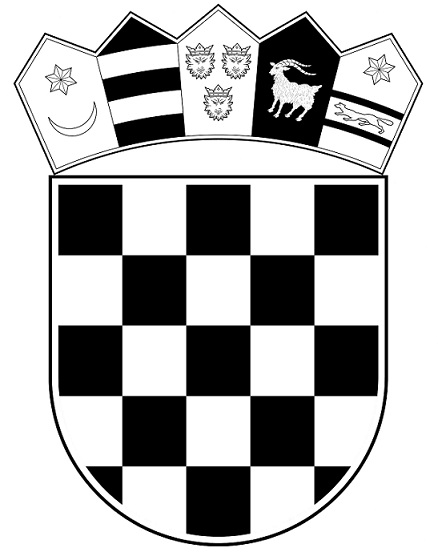 REPUBLIKA HRVATSKAMINISTARSTVO PRAVOSUĐAUPRAVA ZA ZATVORSKI SUSTAV        Kaznionica u ValturiKLASA:	406-02/17-02/21URBROJ:	571-2168-05-17-2Pula,          10. ožujka 2017. godine  Na temelju članka 24. stavak 1. Zakona o izvršavanju kazne zatvora (NN br. 190/03 pročišćeni tekst, 76/07, 27/08, 83/09, 18/11, 48/11, 125/11, 56/13, 150/13)  i članka 28. stavka 1 . Zakona o javnoj nabavi ( NN 120/16 ) upravitelj Kaznionice u Valturi donosi: 				                      PLAN NABAVE ZA 2017. GODINU																	Upravitelj:																	Josip TroštRed. broj       Predmet nabaveEvidencijski broj nabaveProcijenjena vrijednost nabave bez PDV-aVrsta postupka nabaveUgovor o nabavi /okvirni sporazumPlanirani početak postupkaPlanirano trajanje ugovora1.Kruh i krušni proizvodi53.000,00Jednostavna  nabava čl.15.st.1 ZJN 2.Mesni proizvodi92.000,00Jednostavna  nabava čl.15.st.1 ZJN 3.Meso37.000,00Jednostavna  nabava čl.15.st.1 ZJN 4.Mliječni proizvodi55.000,00Jednostavna  nabava čl.15.st.1 ZJN 5.Pripravljena i konzervirana riba47.000,00Jednostavna  nabava čl.15.st.1 ZJN 6.Voće i povrće53.000,00Jednostavna  nabava čl.15.st.1 ZJN 7.Razni prehrambeni proizvodi152.000,00Jednostavna  nabava čl.15.st.1 ZJN 8.Uredski materijal i toneri69.500,00Jednostavna  nabava čl.15.st.1 ZJN 9.
Potrošni materijal79.000,00Jednostavna  nabava čl.15.st.1 ZJN 10.Radna i zaštitna odjeća i obuća20.000,00Jednostavna  nabava čl.15.st.1 ZJN11.Usluga analize uzoraka sekreta vimena20.000,00Jednostavna  nabava čl.15.st.1 ZJN 12.Usluge održavanja plinskih bojlera20.000,00Jednostavna  nabava čl.15.st.1 ZJN13.Usluga prijevoza ječma 78.000,00Jednostavna  nabava čl.15.st.1 ZJN14.
Sjemenska roba87.500,00Jednostavna  nabava čl.15.st.1 ZJN 15.Zaštitna sredstva u poljoprivredi 65.000,00Jednostavna  nabava čl.15.st.1 ZJN 16.Razni agrarijski materijal135.000,00Jednostavna  nabava čl.15.st.1 ZJN17.Drva za ogrijev198.000,00Jednostavna  nabava čl.15.st.1 ZJN18.Gume50.000,00Jednostavna  nabava čl.15.st.1 ZJN 19.Autolakirerska roba21.000,00Jednostavna  nabava čl.15.st.1 ZJN 20.Alati za radionice20.000,00Jednostavna  nabava čl.15.st.1 ZJN21.Dobava i ugradnja izmjenjivača topline u autolakirnici40.000,00Jednostavna  nabava čl.15.st.1 ZJN22.Izvođenje radova bušenja i miniranja u kamenolomu165.000,00Jednostavna  nabava čl.15.st.1 ZJN23.Dijelovi poljoprivrednih strojevaMV-02/2017300.0.00,00Otvoreni postupakUgovorII kvartal 2017.1 godina24.Dijelovi strojeva za rudarstvo, kamenolom i građevinarstvo190.000,00Jednostavna  nabava čl.15.st.1 ZJN25.Izgradnja temelja za 50 tonsku kolsku navoznu vagu30.000,00Jednostavna  nabava čl.15.st.1 ZJN 26.Izrada projektne dokumentacije za sanaciju laguna36.000,00Jednostavna  nabava čl.15.st.1 ZJN 27.Izrada projektne dokumentacije za centralno izmuzište51.000,00Jednostavna  nabava čl.15.st.1 ZJN 28.Izrada projektne dokumentacije za deponij stajnjaka27.000,00Jednostavna  nabava čl.15.st.1 ZJN 29.Adaptacija objekta za centralno izmuzišteMV-03/2017900.000,00Otvoreni postupakUgovorII kvartal 2017.31.12.2017.30.Sanacija i rekonstrukcija deponija stajnjaka29.400,00Jednostavna  nabava čl.15.st.1 ZJN 31.Sanacija i rekonstrukcija laguna66.000,00Jednostavna  nabava čl.15.st.1 ZJN 32.Oprema i radovi strukturnog kabliranja lokalne računalne mreže103.000,00Jednostavna  nabava čl.15.st.1 ZJN 33.Građevinski radovi i ugradnja opreme u staji II te demontaža i izrada novih nadvoja staja II i IV45.000,00Jednostavna  nabava čl.15.st.1 ZJN 34.Opskrba električnom energijom298.530,00Okvirni sporazum sklopljen od strane Državnog ureda za središnju javnu nabavu35.Distribucija električne energije 250.000,00Izuzeće od primjene ZJN čl.30.st.1.36.Opskrba  vode125.000,00Izuzeće od primjene ZJN čl.30.st.1.37.Komunalna naknada i naknada za uređenje voda175.000,00Izuzeće od primjene ZJN čl.30.st.1.38.Otkup zemljišta za potrebe Odsjeka radionice Kamenolom2.000.000,00Izuzeće od primjene ZJN čl.30.st.1.UgovorII kvartal 2017.jednokratno39.Elektroničke komunikacijske usluge u nepokretnoj mreži85.000,00Jednostavna  nabava čl.15.st.1 ZJN40.Elektroničke komunikacijske usluge u pokretnoj mreži i oprema15.000,00Okvirni sporazum sklopljen od strane Državnog ureda za središnju javnu nabavu41.Poštanske usluge21.000,00Okvirni sporazum sklopljen od strane Državnog ureda za središnju javnu nabavu42.Gorivo554.000,00Okvirni sporazum sklopljen od strane Državnog ureda za središnju javnu nabavu43.Cigarete, duhan i duhanski proizvodi za potrebe zatvorske prodavaonice186.000,00Direktno ugovaranje sa proizvođačem/ distributerom u sklopu objedinjene nabave Zatvora u Zagrebu44.Hrana za životinje za 2018. god.VV-02/2017Procijenjena vrijednost bit će poznata u trenutku donošenja Proizvodno-financijskog plana za 2018 godinuProcijenjena vrijednost bit će poznata u trenutku donošenja Proizvodno-financijskog plana za 2018 godinuUgovorIV kvartal 2017.31.12.2018.45.Mineralna gnojiva za 2018. godinuMV-04/2017Procijenjena vrijednost bit će poznata u trenutku donošenja Proizvodno-financijskog plana za 2018 godinuProcijenjena vrijednost bit će poznata u trenutku donošenja Proizvodno-financijskog plana za 2018 godinuUgovorIV kvartal 2017.31.12.2018.46.Lijekovi za životinje za 2018. godinuProcijenjena vrijednost bit će poznata u trenutku donošenja Proizvodno-financijskog plana za 2018 godinuProcijenjena vrijednost bit će poznata u trenutku donošenja Proizvodno-financijskog plana za 2018 godinu47.Piljevina za stelju stoke za 2018. godProcijenjena vrijednost bit će poznata u trenutku donošenja Proizvodno-financijskog plana za 2018 godinuProcijenjena vrijednost bit će poznata u trenutku donošenja Proizvodno-financijskog plana za 2018 godinu48.Sredstva za sanitaciju muzne opreme za 2018. godinuProcijenjena vrijednost bit će poznata u trenutku donošenja Proizvodno-financijskog plana za 2018 godinuProcijenjena vrijednost bit će poznata u trenutku donošenja Proizvodno-financijskog plana za 2018 godinu49.Duboko smrznuto sjeme bikova za 2018. godinuProcijenjena vrijednost bit će poznata u trenutku donošenja Proizvodno-financijskog plana za 2018 godinuProcijenjena vrijednost bit će poznata u trenutku donošenja Proizvodno-financijskog plana za 2018 godinu50.Sjemenski krumpir za 2018. godinuProcijenjena vrijednost bit će poznata u trenutku donošenja Proizvodno-financijskog plana za 2018 godinuProcijenjena vrijednost bit će poznata u trenutku donošenja Proizvodno-financijskog plana za 2018 godinu51.Usluge klanja stoke s prijevozom za 2018 god.Procijenjena vrijednost bit će poznata u trenutku donošenja Proizvodno-financijskog plana za 2018 godinuProcijenjena vrijednost bit će poznata u trenutku donošenja Proizvodno-financijskog plana za 2018 godinu52.Usluga rasijecanja mesa za 2018. god.Procijenjena vrijednost bit će poznata u trenutku donošenja Proizvodno-financijskog plana za 2018 godinuProcijenjena vrijednost bit će poznata u trenutku donošenja Proizvodno-financijskog plana za 2018 godinu53.Prijevoz odojaka i tovljenika za 2018 god.Procijenjena vrijednost bit će poznata u trenutku donošenja Proizvodno-financijskog plana za 2018 godinuProcijenjena vrijednost bit će poznata u trenutku donošenja Proizvodno-financijskog plana za 2018 godinu54.Građevinski materijal za 2018 god.Procijenjena vrijednost bit će poznata u trenutku donošenja Proizvodno-financijskog plana za 2018 godinuProcijenjena vrijednost bit će poznata u trenutku donošenja Proizvodno-financijskog plana za 2018 godinu55.Limovi i cijevi za 2018. godinuProcijenjena vrijednost bit će poznata u trenutku donošenja Proizvodno-financijskog plana za 2018 godinuProcijenjena vrijednost bit će poznata u trenutku donošenja Proizvodno-financijskog plana za 2018 godinu56.Elektromaterijal za 2018. godinuProcijenjena vrijednost bit će poznata u trenutku donošenja Proizvodno-financijskog plana za 2018 godinuProcijenjena vrijednost bit će poznata u trenutku donošenja Proizvodno-financijskog plana za 2018 godinu57.Vodoinstalacije za 2018. godinuProcijenjena vrijednost bit će poznata u trenutku donošenja Proizvodno-financijskog plana za 2018 godinuProcijenjena vrijednost bit će poznata u trenutku donošenja Proizvodno-financijskog plana za 2018 godinu58.Boje i lakovi za 2018. godinuProcijenjena vrijednost bit će poznata u trenutku donošenja Proizvodno-financijskog plana za 2018 godinuProcijenjena vrijednost bit će poznata u trenutku donošenja Proizvodno-financijskog plana za 2018 godinu59.Razna željezna roba za 2018. godinuProcijenjena vrijednost bit će poznata u trenutku donošenja Proizvodno-financijskog plana za 2018 godinuProcijenjena vrijednost bit će poznata u trenutku donošenja Proizvodno-financijskog plana za 2018 godinu60.Ulja i maziva za 2018. godinuProcijenjena vrijednost bit će poznata u trenutku donošenja Proizvodno-financijskog plana za 2018 godinuProcijenjena vrijednost bit će poznata u trenutku donošenja Proizvodno-financijskog plana za 2018 godinu